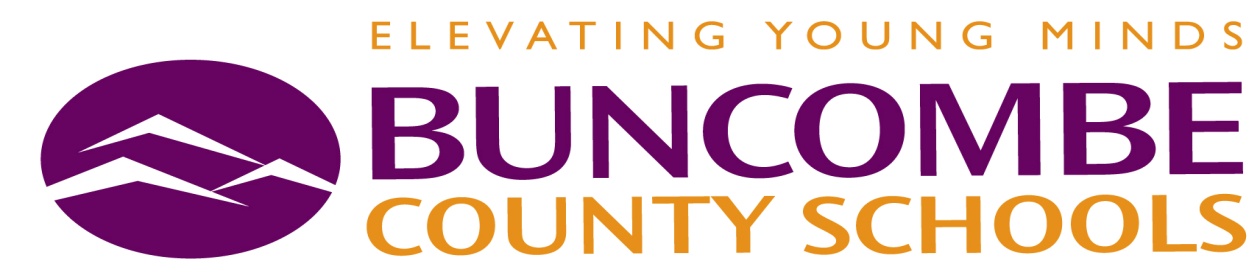 This is a suggested curriculum guide with supplementary unit guides to teach English II Common Core Standards.This document is not intended as a mandated curriculumbut as a starting point for planning a year’s instruction.Created by BCS Teachers – June 2013Revised-June 2014    Contributing Teachers:     Andrew DevineEric GrantAndrea StewartStephanie DayKaren MarbergerBCS English II CCSS Curriculum GuideKey to Common Core Strand Abbreviations	RL – Reading Literature	     	RI -  Reading Informational Text 		W – Writing	L – Language			SL – Speaking and ListeningEnglish II Curriculum GuideBCS English II CCSS Unit 1: Personal Journey       Grade Level:  10th     Time Span: 4-5 weeksBCS ELA CCSS Unit 2: The Art of Persuasion                   Grade Level:  English II       Time Span: 4-5 weeksBCS ELA CCSS Unit 3: Humanity vs. Inhumanity                   Grade Level:  English II       Time Span: 4 weeksBCS ELA CCSS Unit 4: Toward A Better World – A Research UnitGrade Level:  English II         Time Span: 4-5English II Curriculum and Unit Guides2013 - 2014Unit 1 – Personal Journey (4-5 wks)RL 1 – Inferences/evidenceRL 2 – Central ideas/themes/summaryRI 1 – Inferences/evidenceRI 2 – Central ideas/themes/summaryW3 – Write NarrativeW4 – Clear, Coherent Writing (Paragraph Structure)W5 – Plan, Revise, EditUnit 2 –  The Art of Persuasion (4-5 wks) (4 wks)RL 6 - Point of view/ PurposeRL 8 – Arguments/ EvidenceRI 4 – Vocabulary/ Word ChoiceRI 5 – Text Structure/ OrganizationRI 8 – Arguments/ EvidenceW1 -   Write argumentsW4 -   Clear/coherent writing (Essay)SL 3 – Point of ViewL 3 – Style/ Effective Language ChoicesUnit 3 –  Humanity vs. Inhumanity Texts RL 1 – Inferences/evidenceRL 2 – Central ideas/themes/summaryRL 3 – Individuals/events/ideasRL 4 – Vocabulary/word choiceRI 1 – Inferences/evidenceRI 2 – Central ideas/themes/summaryRI 3 – Individuals/events/ideasRI 4 – Vocabulary/word choiceUnit 4 – Toward a Better World, A Research Unit (4-5 wks)RL 4 – Vocabulary/ Word ChoiceRL 7 – Content in Diverse MediaRI 6 – Point of View/ PurposeRI 9 – Comparison of Texts and AuthorsW7 – Conduct researchW8 – Gather/synthesize informationSL 2 – Content in Diverse MediaSL 4 – Present FindingsFoundation StandardsFoundation Standards are designated Common Core State Standards to be taught continually, throughout the semester, in all units of study.English II Foundation StandardsL4 - Vocabulary Strategies L1 - Standard English Grammar L2 - Standard English Mechanics L3 - Style/effective language choices SL 1 -Academic discourse/collaboration RL/RI 10 - Complex Text W10 -Write Routinely   W4 - Clear and coherent writingL6 - Academic Domain Specific VocabularyW6 – Use TechnologyUnit Overview: In this unit, students will study the journeys of fiction and non-fiction characters in order to better understand our own journeys.CCSSGrade Specific Standards: emphasized/assessed in this unit of studyRL 1 – Inferences/evidenceRL 2 – Central ideas/themes/summaryRl 5 – Text Structure/ OrganizationRI 1 – Inferences/evidenceRI 2 – Central ideas/themes/summaryW3 – Write Narrative RL 1 – Inferences/evidenceRL 2 – Central ideas/themes/summaryRl 5 – Text Structure/ OrganizationRI 1 – Inferences/evidenceRI 2 – Central ideas/themes/summaryW3 – Write Narrative Suggested Anchor Texts:Lesson Link contains lessons using these and other texts.One of the following:The Alchemist by Paulo Coelho All Quiet on the Western Front by Erich Remarque Kaffir Boy by Mark Mathabane Life of Pi, by Yann MartelThings Fall Apart by Chinua Achebe (could possibly fit under Inhumanity vs Humanity)A Thousand Splendid Suns by Khaled HosseiniOne of the following:The Alchemist by Paulo Coelho All Quiet on the Western Front by Erich Remarque Kaffir Boy by Mark Mathabane Life of Pi, by Yann MartelThings Fall Apart by Chinua Achebe (could possibly fit under Inhumanity vs Humanity)A Thousand Splendid Suns by Khaled HosseiniCompanion TextsLiterature:Ex:PoetryShort Story,Novel Excerpt“I Dwell in Possibility” Emily  Dickinson“Blessing the Boats” Lucille Clifton“Variation on a Theme” Rilke“Who Makes the Journey” Cathy Song (HM Text)“I am Not the One Who Left the Land” Anna AkhanatovaEpic of Gilgamseh, excerpts“The Teacher Who Changed My Life” Nicholas Cage“Breaking Down Barriers” Adam Piore“Getting From There to Here”Farewell to Manzanar, excerpt, Jeanne Wakatsuki and James Houston The Metamorphosis by Franz KafkaActivity/Strategy/Formative Assessment:Text AnnotationGuided Reading NotesActive ReadingQuizzesClass discussionExit slipsInformal writing/Journal writingNarrative writingCompanion TextsInformational:Ex:U.S.DocumentsSpeechesNews ArticlesInfographicsPolitical CartoonAutobiographyJournal“Doing Nothing is Something” by Anna Quindlen (HM Textbook)“On Nuclear Disarmament” by Carl Sagan (HM Textbook)“The Question of South Africa” by Desmond Tutu (HM Textbook)Activity/Strategy/Formative Assessment:Guided Reading NotesActive ReadingClass discussionInformal writing/Journal writingPersonal Narrative writingGroup presentationsCompanion TextsMedia:Ex:Art/PaintingMusicImagesAdvertisementsVideo/Audio ClipsVoice Thread ExemplarsThe Princess BrideHotel Rwanda (Could also fit under inhumanity vs humanity) “The Martyrdom of Saint Barbara” by Lucas Cranach the Elder (Painting) “Les Memoirs du Temps” by Andre Martins De Barros http://www.artmajeur.com/en/art-gallery/andre-martins-de-barros/5562/les-miroirs-du-temps/100564 Activity/Strategy/Formative Assessment:Class discussionJournal writingDouble-column notes Writing:Narrative of a personal journey (either their own or a family member’s)Paragraph DevelopmentActivity/Strategy/Formative Assessment:Thinking MapsOutliningEdit and revisionCondense a grade level story of a personal journey down into a children’s book version. Speaking/Listening: Story tellingPotentially go to middle/elementary school to tell the children’s story they have written (or invite those students to the high school or use the daycare if there is one on the high school’s campus)  Story tellingPotentially go to middle/elementary school to tell the children’s story they have written (or invite those students to the high school or use the daycare if there is one on the high school’s campus) Language/ Academic Vocabulary:Topic Sentence, evidence, analysis, conclusion statement, narrative, inference, theme, coherent, text structure terminology (Informational, argumentative etc.), Terms from applicable Common Core Standards.Topic Sentence, evidence, analysis, conclusion statement, narrative, inference, theme, coherent, text structure terminology (Informational, argumentative etc.), Terms from applicable Common Core Standards.Technology/ Multi-media:VoiceThread of a NarrativeUse some form of digital media like flipsnack, prezi, storybird, discovery boards, etc to tell their personal journey or to relate a journey they have read about. Teachers, please contribute to this section as you engage your students in the use of technology and multi-media tools.VoiceThread of a NarrativeUse some form of digital media like flipsnack, prezi, storybird, discovery boards, etc to tell their personal journey or to relate a journey they have read about. Teachers, please contribute to this section as you engage your students in the use of technology and multi-media tools.Unit Overview: How can we convince others that we are right? Students will explore the use of rhetoric in literature and rhetoric so that they will be able to develop their own persuasive arguments.CCSSGrade Specific Standards:emphasized/ assessed in this unit of studyRL 6 - Point of view/ PurposeRL 8 – Arguments/ EvidenceRI 4 – Vocabulary/ Word ChoiceRI 5 – Text Structure/ OrganizationRI 8 – Arguments/ EvidenceW1 -   Write argumentsW4 -   Clear/coherent writing (Essay)RL 6 - Point of view/ PurposeRL 8 – Arguments/ EvidenceRI 4 – Vocabulary/ Word ChoiceRI 5 – Text Structure/ OrganizationRI 8 – Arguments/ EvidenceW1 -   Write argumentsW4 -   Clear/coherent writing (Essay)Anchor Text:Lesson Link contains lessons using these and other texts.Julius CaesarCyrano de BergeracA Doll’s HouseLes Miserables Activity/Strategy/Formative Assessment:Dramatic ReadingsHistorical ReviewDebateCompanion TextsLiterature:Ex:PoetryShort Story,Novel ExcerptAntigone or Oedipus, Sophocles“A Piece of String” Guy de Maupassant“A Problem” Anton Chekhov“Seize the Day” Horace“Tell all the truth but tell it slant” Emily DickinsonThe Analects ConfuciusExcerpts from Cyrano de BergeracActivity/Strategy/Formative Assessment:QuizzesClass discussionStudy guideExit slipInformal writing/journal writingText annotationGuided reading notesActive readingCompanion TextsInformational:U.S. DocumentsSpeechesNews ArticlesInfographicsPolitical CartoonAutobiographyJournalExcerpt from “I am an American Day Address” by Learned Hand (US seminal document, CCSS text exemplar)“A Eulogy for Dr. Martin Luther King, JR.” --RFKRequest for a Declaration of War (1941)--FDR “Professions for Women” Virginia Woolf“The Cause of South Africa: C.S. KingKelly Gallagher’s Articles of the week http://kellygallagher.org/resources/articles.html https://newsela.com/ Activity/Strategy/Formative Assessment:	QuizzesClass discussionStudy guideExit slipInformal writing/journal writingText annotationGuided reading notesActive readingDebatesCompanion TextsMedia:Ex:Art/PaintingMusicImagesAdvertisementsVideo/Audio ClipsAssorted contemporary songs “Imagine” by John Lennon“Live Like You Were Dying” by Tim McGrawWebsite with multiple links to songs, rationale and explanations and other good stuff http://literacymethods.wikispaces.com/Persuasive+Songs Political CartoonsPull advertisements from magazinesRead, Write, Think video to introduce persuasive techniques (5 minutes) http://www.readwritethink.org/classroom-resources/lesson-plans/video/persuasive-techniques-advertising-1166.html Ad Council commercials aimed at raising awareness and creating a better world. Slideshare powerpoint contains video clip http://www.slideshare.net/dianaknoll/logos-ethos-and-pathos-in-advertisinghttps://www.teachingchannel.org/videos/english-lesson-idea-speeches  Activity/Strategy/Formative Assessment:Create a Political CartoonCreate a songGallery walk (Put up advertisements and have studetns identify the persuasive technique(s) used.) https://docs.google.com/document/d/1psKY7jm7qb7vvWpTdhlGM87bNYLvybngtxyqrXz-650/edit?usp=sharing Writing:Persuasive Speech using rhetorical devices ( topics might include issues with dress code/uniforms, file sharing, cafeteria issues, cell phones in schools, birth control permission, etc.) Persuasive Speech using rhetorical devices ( topics might include issues with dress code/uniforms, file sharing, cafeteria issues, cell phones in schools, birth control permission, etc.) Speaking/Listening:Classroom discussionsPerform scenes from selected dramaPresentation of speechesClassroom discussionsPerform scenes from selected dramaPresentation of speechesLanguage/ Academic Vocabulary:Thesis, Body Paragraph, Point of View, Argumentative Writing, Point of View, Perspective, Style, Rhetoric, Dramatic Terms (Prologue, dramatic irony etc), Terms from applicable Common Core Standards, Thesis, Body Paragraph, Point of View, Argumentative Writing, Point of View, Perspective, Style, Rhetoric, Dramatic Terms (Prologue, dramatic irony etc), Terms from applicable Common Core Standards, Technology/ Multi-media:Use Web 2.0 tools to create political cartoonPowerpoint or PreziTeachers, please contribute to this section as you engage your students in the use of technology and multi-media tools.Use Web 2.0 tools to create political cartoonPowerpoint or PreziTeachers, please contribute to this section as you engage your students in the use of technology and multi-media tools.Unit Overview: In this unit, students will study, through the timeless lenses of humanity and inhumanity, the horrors of war and its consequences for our world.CCSSGrade Specific Standards: emphasized/assessed in this unit of studyRL3 – Individuals/ Events/ IdeasRL 9 – Comparison of texts and authorsRI 3 – Individuals/ Events/ IdeasRI 7 Content in Diverse MediaW2 – Write to InformW9 – Write to sources (Draw Evidence)SL 5- Use MediaL5 – Figurative LanguageRL3 – Individuals/ Events/ IdeasRL 9 – Comparison of texts and authorsRI 3 – Individuals/ Events/ IdeasRI 7 Content in Diverse MediaW2 – Write to InformW9 – Write to sources (Draw Evidence)SL 5- Use MediaL5 – Figurative LanguageSuggested Anchor Texts:Lesson Link contains lessons using these and other texts.Night        I Have Lived a Thousand YearsIraqi Girl: Diary of a Teenage Girl in IraqThings Fall ApartNight        I Have Lived a Thousand YearsIraqi Girl: Diary of a Teenage Girl in IraqThings Fall ApartCompanion Texts Literature:Ex:PoetryShort Story,Novel Excerpt“The Hangman” Maurice Ogden“The Kaddish”Maus by Art SpiegelmanAssorted Holocaust poetry The Book Thief“How Much Land Does a Man Need?” Tolstoy (HM Textbook)“Civil Peace” Achebe “Embroidery” Bradbury“War” Piendello“The Wrong Lunch Line”“On Wiesel’s Night” by Thomas E. ThortonActivity/Strategy/Formative Assessment:QuizzesClass discussionStudy guideExit slipInformal writing/journal writingText annotationGuided reading notesActive readingPoetry Project using “On Wiesel’s Night” https://docs.google.com/document/d/1dZb6IBKCv6fHJaavMaX7UlurDCwInlQyhSGjU7d6gGA/edit?usp=sharingUnit Plan which includes Night and other resourceshttp://files.eric.ed.gov/fulltext/ED410559.pdf Companion TextsInformational:Ex:U.S.DocumentsSpeechesNews ArticlesInfographicsPolitical CartoonAutobiographyJournalNazis Burning Books in Germany (1935) (Holt McDougall Nonfiction Connections)“The Perils of Indifference” Elie Wiesel from “Affidavit Given at Nuremburg” 1946 Rudolf Hess“Tolerance” ForesterHolocaust research articlesFrom Sonya Tolstoy’s Diary Periodical accounts of current conflicts: Syria, Egypt, Darfur etc.The Courage to CareActivity/Strategy/Formative Assessment:Double Bubble Thinking MapsQuizzesClass discussionStudy guideExit slipInformal writing/journal writingText annotationGuided reading notesActive readingWork With Center for Diversity Education to meet a war survivor or witnessCompanion TextsMedia:Ex:Art/PaintingMusicImagesAdvertisementsVideo/Audio ClipsLife is BeautifulThe PianistThe Boy in the Striped PajamasMiracle at MidnightSophie’s ChoiceOprah Winfrey’s interview of Elie Wiesel at Auschwitz (school tube)Videos of current conflicts: Syria, Egypt, Darfur etc.Song-“In Flanders Fields”Song- “No Handlebars” Flobots (could also be used for the personal journey) https://www.youtube.com/watch?v=HLUX0y4EptA Activity/Strategy/Formative Assessment:Class DiscussionExit SlipJournal writingGuided reading/study guidesText annotationDouble Bubble Thinking MapsWriting:Activity/Strategy/Formative Assessment:Autobiographical essay “This I Believe” samples from NPR, students write an autobiographical essay which includes literary elements and narrative techniquesActivity/Strategy/Formative Assessment:Interview others about their beliefsThinking mapsCloze sentences with figurative languageSpeaking/Listening:Activity/Strategy/Formative Assessment:Share this I believe StatementsActivity/Strategy/Formative Assessment:Share this I believe StatementsLanguage/ Academic Vocabulary:Allusion, Figurative Language Terms, Narrative techniques, Multi-Media terms, Language from Common Core related to appropriate standards.Allusion, Figurative Language Terms, Narrative techniques, Multi-Media terms, Language from Common Core related to appropriate standards.Technology/ Multi-media:Use Weebly or Wix to develop Website on theme of Humanity Vs. InhumanityCreate YouTube videos for This I believe StatementsTeachers, please contribute to this section as you engage your students in the use of technology and multi-media tools.Use Weebly or Wix to develop Website on theme of Humanity Vs. InhumanityCreate YouTube videos for This I believe StatementsTeachers, please contribute to this section as you engage your students in the use of technology and multi-media tools.Unit Overview: How can I make a difference in our world? Students will explore an issue in the world ranging from technological to environmental to humanitarian. They will research that issue and propose possible solutions.CCSSGrade Specific Standards:emphasized/ assessed in this unit of studyRL 4 – Vocabulary/ Word ChoiceRL 7 – Content in Diverse MediaRI 6 – Point of View/ PurposeRI 9 – Comparison of Texts and AuthorsW7 – Conduct researchW8 – Gather/synthesize informationSL 2 – Content in Diverse MediaSL 4 – Present FindingsRL 4 – Vocabulary/ Word ChoiceRL 7 – Content in Diverse MediaRI 6 – Point of View/ PurposeRI 9 – Comparison of Texts and AuthorsW7 – Conduct researchW8 – Gather/synthesize informationSL 2 – Content in Diverse MediaSL 4 – Present FindingsAnchor Text:Lesson Link contains lessons using these and other texts.Chinese Cinderella, Yen MahStudents self- selected a text related to area of focusActivity/Strategy/Formative Assessment:Students demonstrate the following reading strategies independently” Text AnnotationGuided Reading NotesActive ReadingInformal writing/Journal writingCompanion TextsLiterature:Ex:PoetryShort Story,Novel Excerpt“Harrison Bergeron” Bradbury“The Heartbeat of the Soul of the World” Saldana Jr.“Amnesty” Gordimer“The Diameter of the Bomb” AmachiExcerpts from Don QuixoteCinderella Stories from around the worldActivity/Strategy/Formative Assessment:Students demonstrate the following reading strategies independently” Text AnnotationGuided Reading NotesActive ReadingInformal writing/Journal writingDream collages (what would a better world look like?) Compare a Cinderella story from another culture to the one from America. Discuss the similarities and differences and make inferences about the other culture based on those differences. Companion TextsInformational:Ex:U.S.DocumentsSpeechesNews ArticlesInfographicsPolitical CartoonAutobiographyJournalNobel Prize Acceptance Speech, Wiesel/ Other Nobel Peace prize winnersSample MLA Research paper “On Nuclear Disarmament” Sagan                                             Activity/Strategy/Formative Assessment:Students demonstrate the following reading strategies independently” Text AnnotationGuided Reading NotesActive ReadingInformal writing/Journal writingCompanion TextsMedia:Ex:Art/PaintingMusicImagesAdvertisementsVideo/Audio ClipsPay it ForwardVideos related to Fields of StudyYouTube Video: Cosmopolitanism by AppiahAd council commercials-aimed at raising awareness/creating a better worldActivity/Strategy/Formative Assessment:Students demonstrate the following reading strategies independently” Text AnnotationGuided Reading NotesActive ReadingInformal writing/Journal writingWriting:Activity/Strategy/Formative Assessment:Research Paper OptionsStudents will research a world citizen who has made a differenceStudents will research a world problem and hypothesize a solution.Students will research a current world news event and report on it.Activity/Strategy/Formative Assessment:Research Paper OptionsStudents will research a world citizen who has made a differenceStudents will research a world problem and hypothesize a solution.Students will research a current world news event and report on it.Speaking/Listening:Activity/Strategy/Formative Assessment:Students will compile a portfolio of work that documents their project using MLA standards.Students will prepare a formal presentation of research information. Students had to present the Cinderella story from another culture. Had a visual component and a speaking component (one student created a rap, for example) Activity/Strategy/Formative Assessment:Students will compile a portfolio of work that documents their project using MLA standards.Students will prepare a formal presentation of research information. Students had to present the Cinderella story from another culture. Had a visual component and a speaking component (one student created a rap, for example) Language/ Academic Vocabulary:Relevant Media Terminology, MLA Terminology, Review Common Core Terminology for EOCRelevant Media Terminology, MLA Terminology, Review Common Core Terminology for EOCTechnology/ Multi-media:Multi-Media PresentationTeachers, please contribute to this section as you engage your students in the use of technology and multi-media tools.Creating a visual component to present the Cinderella story from another culture. Multi-Media PresentationTeachers, please contribute to this section as you engage your students in the use of technology and multi-media tools.Creating a visual component to present the Cinderella story from another culture. 